Planning Commission Meeting				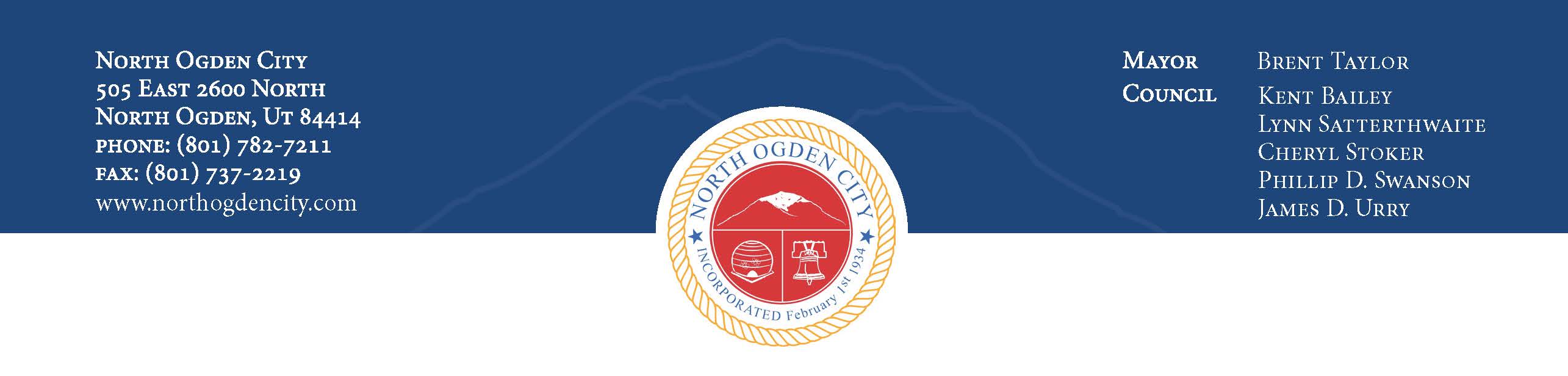 March 18, 2015 – 6:30PM	505 East 2600 NorthNorth Ogden City, UtahWelcome: Chairman Thomas	Invocation and Pledge of Allegiance: Commissioner Mason6:30PM – Regular MeetingConsent AgendaConsideration to approve the March 4, 2015 Planning Commission meeting minutesActive AgendaPublic commentsDiscussion and/or action to consider a Site Plan Application for a daycare, located at approximately 1928 N 600 EDiscussion and/or action to consider Hall Tree Subdivision Phase XVI, Preliminary and Final Plat, located at approximately 3000 N 1400 EDiscussion and/or action to consider a Site Plan Application for the Lakeview Heights Well House Reconstruction, located at approximately 390 E 3475 NDiscussion and/or action to approve a Site Plan Application for the North Ogden Public Works Facility, located at approximately 162 E Pleasant View DriveDiscussion on Ward Farm Subdivision layout (Staff Report to be received at the meeting)Public commentsPlanning Commission/Staff commentsAdjournment